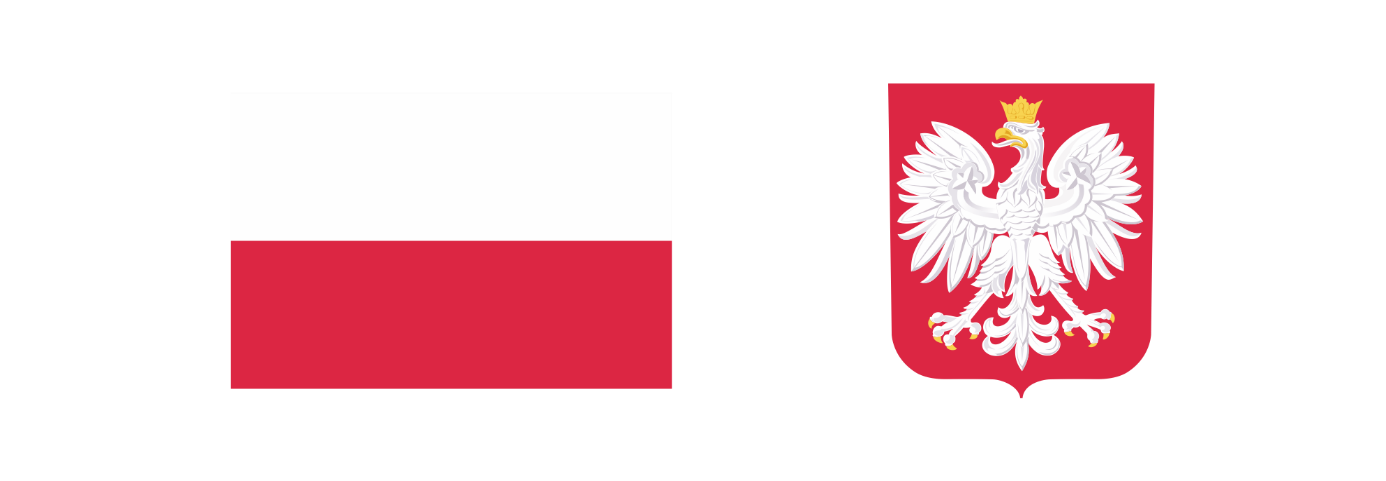 Program wyrównywania różnic między regionami III – realizacja 2021r.„Powiat Krakowski przystąpił do realizacji Programu wyrównywania różnic między   regionami – III” i złożył do Oddziału Małopolskiego Państwowego Funduszu Rehabilitacji Osób Niepełnosprawnych stosowne Wystąpienie w sprawie uczestnictwa w Programie  - obszar B, D, F.Zgodnie z decyzją PFRON przyznano dofinansowanie na realizację projektów w obszarach:OBSZAR B dotyczący likwidacji barier w zakresie umożliwienia osobom niepełnosprawnym poruszania się i komunikowania – 2 projekty; kwota dofinansowania: 20 483,90 złOBSZAR D dotyczący likwidacji barier transportowych – 1 projekt; kwota dofinansowania: 83 822,40 złOBSZAR F dotyczący tworzenia  warsztatów terapii zajęciowej oraz przeciwdziałanie degradacji infrastruktury istniejących warsztatów terapii zajęciowej – 1 projekt; kwota dofinansowania: 149 876,01 zł.Przyznane dofinansowanie ze środków Państwowego Funduszu Rehabilitacji Osób Niepełnosprawnych na realizację i obsługę projektów – obszar B, D F wynosi: 260 536,86 zł Całkowita wartość Programu wynosi: 391 929,06 zł.